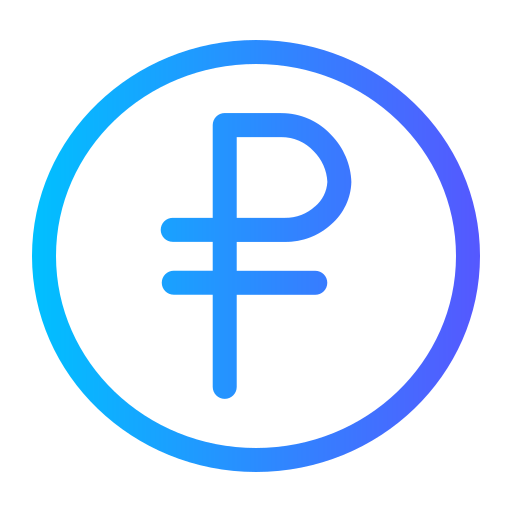 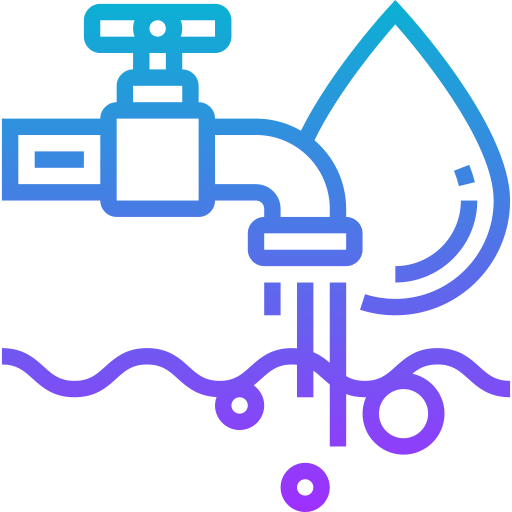 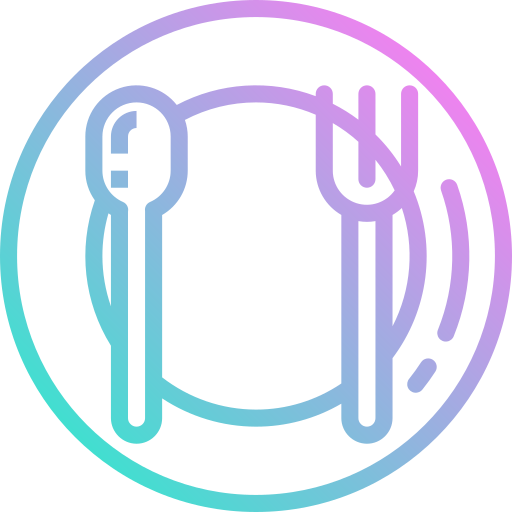 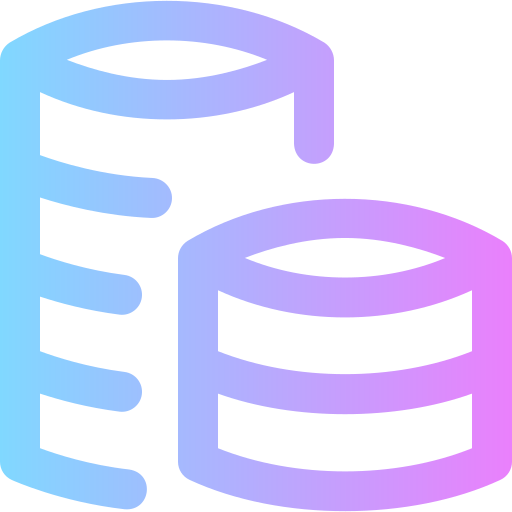 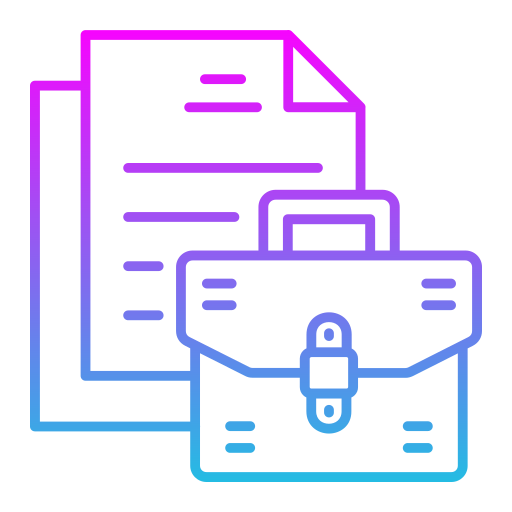 
Меры социальной поддержки Денежные выплаты гражданам, направленным Военным комиссариатом автономного округа и заключивших с 24 февраля 2022 года с Министерством обороны Российской Федерации контракт о прохождении военной службы для участия в выполнении задач в ходе специальной военной операции, добровольцам и мобилизованным в общем объеме 500 тысяч рублей (250 тысяч рублей при включении в приказ о зачислении в воинскую часть, заключении контракта; 250 тысяч рублей – при увольнении с военной службы, исполнении контракта)Военнослужащие по контракту и мобилизованные лица получают указанные выплаты в беззаявительном порядке на основании сведений, представленных варенным комиссариатом Ханты-Мансийского автономного округа – Югры в органы социальной защиты автономного округа.Добровольцам для получения выплаты необходимо обратиться в Агентство социального благополучия населения Югры с заявлением и подтверждающими документами. Компенсация расходов на оплату жилого помещения и коммунальных услуг семьям военнослужащих по контракту, добровольцам, мобилизованных лиц в размере 50 процентов (но не более 5 тыс. рублей) ежемесячно: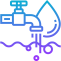 на оплату жилого помещения (содержание жилого помещения), включая взнос на капитальный ремонт.на оплату коммунальных услуг (холодная вода, горячая вода, электрическая энергия, тепловая энергия, газ, бытовой газ в баллонах, твердое топливо при наличии печного отопления, отведение сточных вод, обращение с твердыми коммунальными отходами). Денежная выплата на газификацию жилых помещений семьям мобилизованных граждан в размере планируемых расходов, но не более 100 тыс. рублей.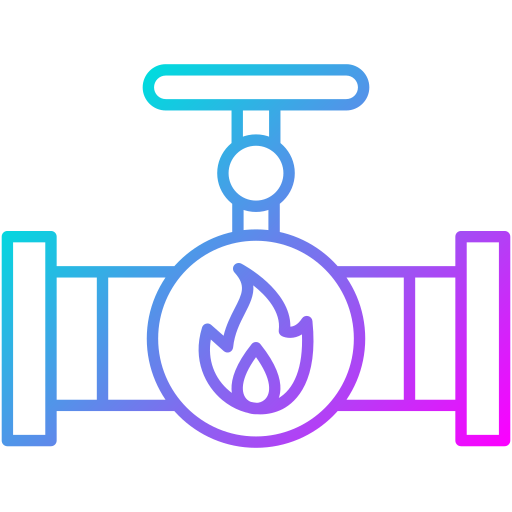  Единовременная денежная выплата в автономном округе в размере 100 000 рублей семьям, имеющим детей, поступающих на обучение по образовательным программам высшего образования), один из родителей которых или оба являются военнослужащими, принимающими (принимавшими) участие в специальной военной операции.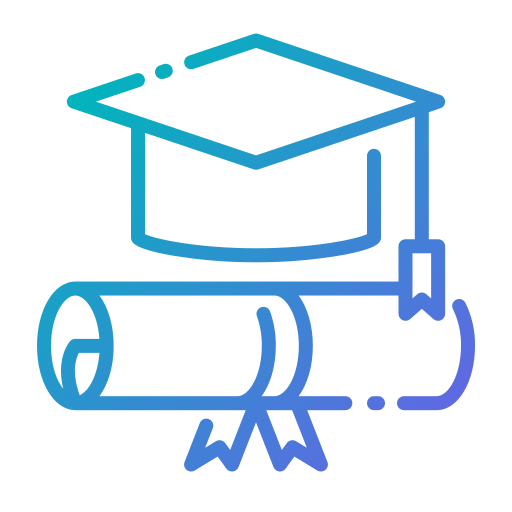  Компенсация родительской платы за присмотр и уход за детьми в организациях, осуществляющих образовательную деятельность по реализации образовательной программы дошкольного образования.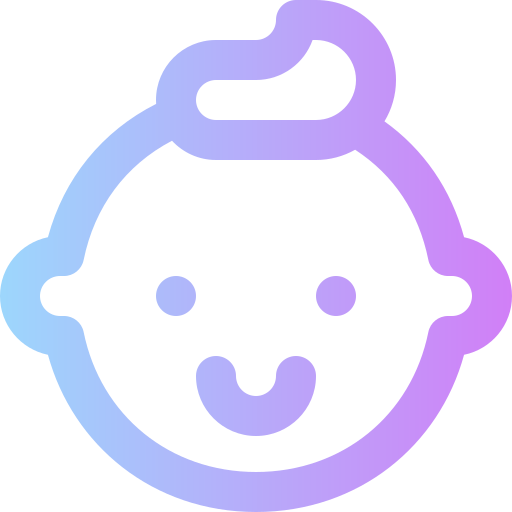  Предоставление горячего двухразового питания в учебное время по месту нахождения образовательной организации. Освобождение от начисления пеней в случае несвоевременного (неполного) внесения платы за жилое помещение и коммунальные услуги, взноса на капитальный ремонт.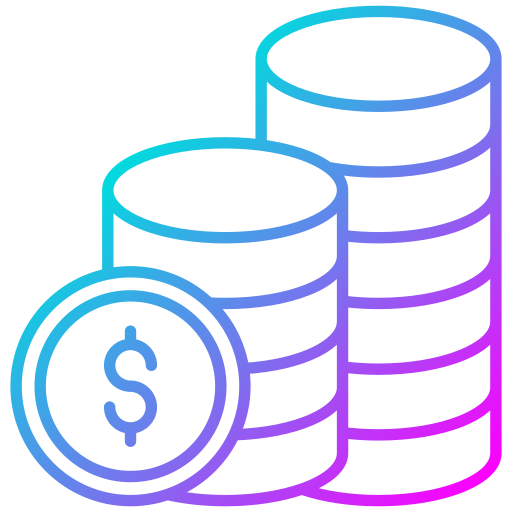  Получение бесплатной юридической помощи. Освобождение от уплаты налога за автомобили легковые независимо от мощности двигателя, мотоциклы и мотороллеры независимо от мощности двигателя, снегоходы и мотосани с мощностью двигателя до 50 лошадиных сил включительно, моторные лодки с мощностью двигателя до 50 лошадиных сил включительно.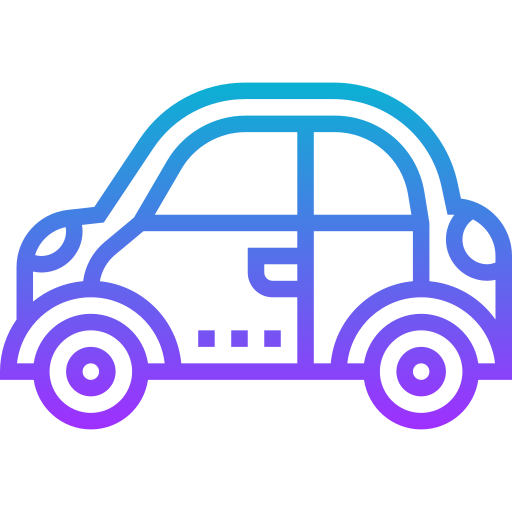 Для членов семей участников СВО (супруг(а), дети, родители). Социальные услуги в форме социального обслуживания на дому и в полустационарной форме социального обслуживания.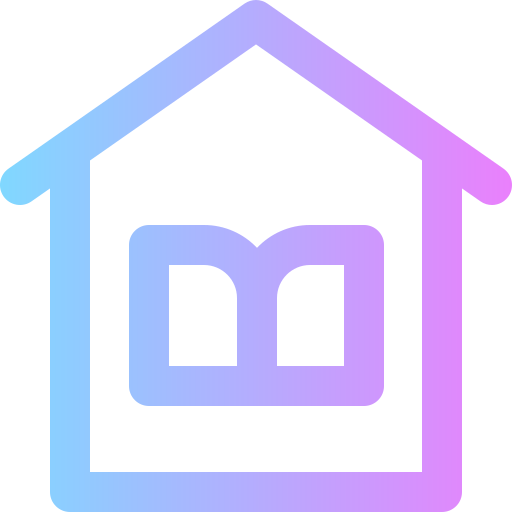 Членам семей граждан, участвующих в специальной военной операции (призванных на военную службу по мобилизации или проходящих военную службу по контракту, либо заключивших контракт о добровольном содействии в выполнении задач, возложенных на Вооруженные Силы Российской Федерации):   социальные услуги  на дому (при наличии оснований) предоставляются бесплатно до окончания их мобилизации, участия в специальной военной операции или периода лечения в связи с получением ранения в ходе проведения специальной военной операции Основания: - полная или частичная утрата способности либо возможности осуществлять самообслуживание, самостоятельно передвигаться, обеспечивать основные жизненные потребности в силу заболевания, травмы, возраста или наличия инвалидности;- наличие в семье инвалида или инвалидов, в том числе ребенка-инвалида или детей-инвалидов, нуждающихся в постоянном постороннем уходе;- наличие трех и более детей дошкольного возраста в многодетных и замещающих семьях, у одиноких матерей (отцов).социальные услуги в полустационарной форме социального обслуживания предоставляются бесплатно до окончания их мобилизации, участия в специальной военной операции или периода лечения в связи с получением ранения в ходе проведения специальной военной операции;социальные службы оказывают социально-психологическую и социально-педагогическую помощь, содействие в получении необходимых мер социальной поддержки, в том числе материальной помощи, при необходимости обеспечение услугами оздоровительного характера и т.п.Вдовам (вдовцам) лиц, погибших при выполнении задач в ходе специальной военной операции, социальные услуги на дому и в полустационарной форме предоставляются бесплатно. Официальный портал о социально-экономической ситуации в Россииhttps://объясняем.рф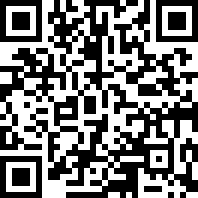 Единая социально-психологическая служба «Телефон доверия»:8 800-101-12-128 800-101-12-00Бесплатный номер горячей линии 
«Контакт-центр»: 8 800 301 44 43.Звонки принимаются ежедневнос 09-00 до 21-00 часов.Контактный телефон муниципальной рабочей группы по социальному сопровождению:Белоярский район: 8(34670)6-21-04; 8(34670)2-57-76; 8(34670)2-21-71; 8(34670)2-21-72; 89292954345.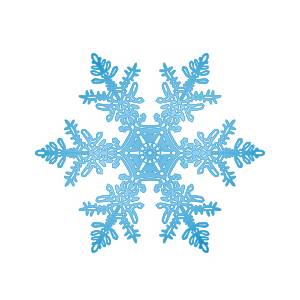 ПАМЯТКАМОБИЛИЗОВАННЫМ ГРАЖДАНАМ И ЧЛЕНАМ ИХ СЕМЕЙ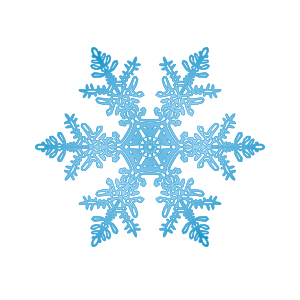 Белоярский район, 2023